Walhain, cheval de trait et propreté citoyenneFORMULAIRE DE CANDIDATURE pour le mois d’OCTOBRE 2019 Ce formulaire est à retourner à l'adresse suivante:  SERVICE ENVIRONNEMENT Administration communale de WalhainPlace communale, 1 1457 WALHAINou environnement@walhain.be Formulaire téléchargeable sur le site web https://www.walhain.be1. Coordonnées du candidat NOM Prénom : Adresse :  Code postal :  Téléphone :  Téléphone GSM :  Mail :  2.  	Type d’inscription : entourez la mention juste :		Je m’inscris à titre individuel 			J’inscris un groupe de minimum 5 personnes et je suis le responsable ou référent de ce groupe. Nature du groupe (entourez la mention juste): amis – famille – voisins – association : son nom = …………………………..……………..3. Le ou les jours disponibles :  Veuillez cocher les moments disponibles, nous vous contacterons pour choisir le jour de l’opération et pour rassembler les bénévoles (selon le nombre).Samedi matin : le 12/10   Samedi matin : le 26/10Samedi après-midi : le 26/10Dimanche matin : le 27/10Mercredi après-midi : le 30/10 (congé de Toussaint)   Date et signature du candidat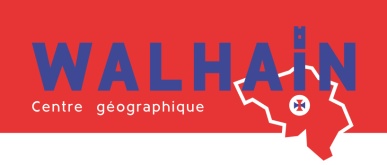 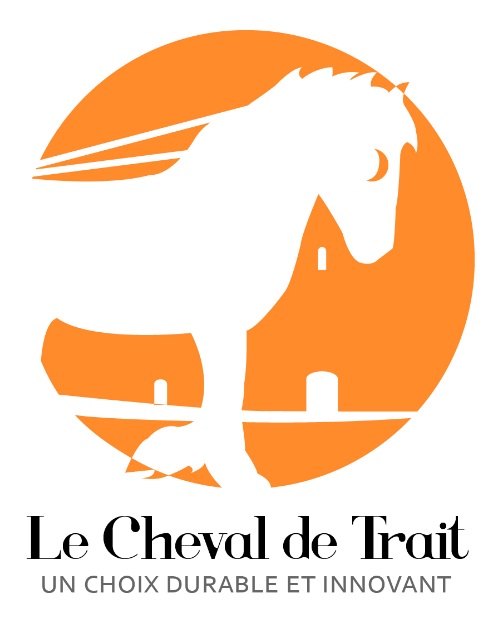 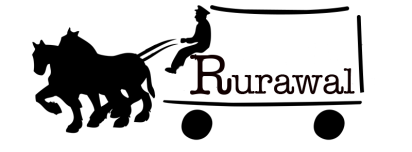 